ПРАВИТЕЛЬСТВО РЕСПУБЛИКИ БАШКОРТОСТАНПОСТАНОВЛЕНИЕот 29 декабря 2011 г. N 513О КООРДИНАЦИОННОМ СОВЕТЕ ПО ДЕЛАМ ВЕТЕРАНОВ ПРИПРАВИТЕЛЬСТВЕ РЕСПУБЛИКИ БАШКОРТОСТАНВ целях реализации государственной политики в сфере социальной защиты граждан пожилого возраста, направленной на решение их социальных проблем, и координации взаимодействия республиканских органов исполнительной власти, органов местного самоуправления Республики Башкортостан и общественных организаций (объединений) Правительство Республики Башкортостан постановляет:1. Образовать Координационный совет по делам ветеранов при Правительстве Республики Башкортостан.2. Утвердить прилагаемые:Положение о Координационном совете по делам ветеранов при Правительстве Республики Башкортостан;состав Координационного совета по делам ветеранов при Правительстве Республики Башкортостан.3. Рекомендовать администрациям муниципальных районов и городских округов Республики Башкортостан образовать координационные советы по делам ветеранов при администрациях муниципальных районов и городских округов Республики Башкортостан.4. Контроль за исполнением настоящего Постановления возложить на заместителя Премьер-министра Правительства Республики Башкортостан - министра финансов Республики Башкортостан Игтисамову Л.З.(п. 4 в ред. Постановления Правительства РБ от 22.06.2022 N 335)Премьер-министрПравительстваРеспублики БашкортостанА.Ф.ИЛИМБЕТОВУтвержденоПостановлением ПравительстваРеспублики Башкортостанот 29 декабря 2011 г. N 513ПОЛОЖЕНИЕО КООРДИНАЦИОННОМ СОВЕТЕ ПО ДЕЛАМ ВЕТЕРАНОВ ПРИПРАВИТЕЛЬСТВЕ РЕСПУБЛИКИ БАШКОРТОСТАН1. Координационный совет по делам ветеранов при Правительстве Республики Башкортостан (далее - Совет) является постоянно действующим совещательным органом, образованным в целях обеспечения эффективного взаимодействия республиканских органов исполнительной власти, органов местного самоуправления и общественных организаций (объединений) по вопросам государственной политики в отношении ветеранов.2. Совет в своей деятельности руководствуется Конституцией Российской Федерации, федеральными конституционными законами, федеральными законами, указами и распоряжениями Президента Российской Федерации, постановлениями и распоряжениями Правительства Российской Федерации, Конституцией Республики Башкортостан, законами и иными нормативными правовыми актами Республики Башкортостан, указами и распоряжениями Главы Республики Башкортостан, а также настоящим Положением.(в ред. Постановления Правительства РБ от 17.03.2015 N 73)3. Основными задачами Совета являются:а) предварительное рассмотрение и проведение экспертной оценки предложений по совершенствованию законодательства Республики Башкортостан в части обеспечения социальной защиты ветеранов;б) рассмотрение вопросов улучшения социально-экономического положения ветеранов, повышения качества и доступности предоставляемых им мер социальной поддержки и государственных услуг;в) оценка и распространение опыта субъектов Российской Федерации в части улучшения социально-экономического положения ветеранов;г) рассмотрение вопросов участия общественных организаций (объединений) и предпринимательских структур в осуществлении социально-экономической поддержки ветеранов;д) содействие в проведении единой государственной политики в области патриотического воспитания граждан Республики Башкортостан, формирования уважительного отношения к ветеранам;е) обсуждение по предложению членов Совета иных вопросов, относящихся к проблемам ветеранов.4. Совет для реализации возложенных на него задач имеет право:а) запрашивать в установленном порядке у территориальных органов федеральных органов исполнительной власти в Республике Башкортостан, республиканских органов власти и общественных организаций (объединений) информационные материалы по вопросам, отнесенным к компетенции Совета;б) заслушивать представителей территориальных органов федеральных органов исполнительной власти в Республике Башкортостан, республиканских органов исполнительной власти, органов местного самоуправления, общественных организаций (объединений) по вопросам, отнесенным к компетенции Совета;в) создавать рабочие группы из числа членов Совета и представителей общественных организаций (объединений), иных организаций, не входящих в состав Совета, для проведения аналитических и экспертных работ в целях разработки предложений, носящих рекомендательный характер по входящим в компетенцию Совета вопросам.5. Совет состоит из председателя Совета, двух его заместителей, секретаря и членов Совета. Председателем Совета является заместитель Премьер-министра Правительства Республики Башкортостан в соответствии с распределением обязанностей в Правительстве Республики Башкортостан.(в ред. Постановления Правительства РБ от 01.04.2016 N 108)Председатель Совета несет персональную ответственность за невыполнение или ненадлежащее выполнение возложенных на Совет функций и задач.(абзац введен Постановлением Правительства РБ от 29.05.2017 N 238)Состав Совета утверждается Правительством Республики Башкортостан. Состав рабочих групп утверждается решением Совета.6. Заседания Совета проводятся по мере необходимости.(в ред. Постановлений Правительства РБ от 29.05.2017 N 238, от 24.08.2021 N 412)7. Абзац исключен. - Постановление Правительства РБ от 29.05.2017 N 238.Заседание Совета проводит председатель Совета или по его поручению один из заместителей председателя Совета.(в ред. Постановления Правительства РБ от 01.04.2016 N 108)Заседание Совета считается правомочным, если на нем присутствуют более половины его членов. Члены Совета участвуют в его заседаниях без права замены. Член Совета в случае отсутствия на заседании имеет право заблаговременно представить свое мнение по рассматриваемым вопросам в письменной форме.При необходимости на заседания Совета могут приглашаться не входящие в состав Совета представители территориальных органов федеральных органов исполнительной власти в Республике Башкортостан, республиканских органов исполнительной власти, органов местного самоуправления, общественных организаций (объединений), иных организаций.8. Решения Совета принимаются большинством голосов присутствующих на заседании членов Совета. При равенстве голосов решающим является голос председательствующего на заседании.Решения, принимаемые на заседании Совета, оформляются протоколом, который подписывает председательствующий на заседании. Копии протокола заседания Совета рассылаются его членам и приглашенным участникам заседания.При необходимости решения, принимаемые на заседании Совета, реализуются в виде проектов постановлений, распоряжений и иных решений Правительства Республики Башкортостан, которые вносятся в Правительство Республики Башкортостан в установленном порядке.(абзац введен Постановлением Правительства РБ от 01.04.2016 N 108)9. Совет информирует заинтересованные территориальные органы федеральных органов исполнительной власти в Республике Башкортостан, республиканские органы исполнительной власти, органы местного самоуправления и общественные организации (объединения) о принятых решениях.УтвержденПостановлением ПравительстваРеспублики Башкортостанот 29 декабря 2011 г. N 513СОСТАВКООРДИНАЦИОННОГО СОВЕТА ПО ДЕЛАМ ВЕТЕРАНОВ ПРИПРАВИТЕЛЬСТВЕ РЕСПУБЛИКИ БАШКОРТОСТАН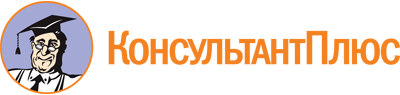 Постановление Правительства РБ от 29.12.2011 N 513
(ред. от 22.06.2022)
"О Координационном совете по делам ветеранов при Правительстве Республики Башкортостан"Документ предоставлен КонсультантПлюс

www.consultant.ru

Дата сохранения: 10.11.2022
 Список изменяющих документов(в ред. Постановлений Правительства РБ от 02.04.2013 N 123,от 17.03.2015 N 73, от 01.04.2016 N 108, от 29.05.2017 N 238,от 20.04.2018 N 173, от 01.04.2019 N 197, от 30.12.2019 N 812,от 24.08.2021 N 412, от 22.06.2022 N 335)Список изменяющих документов(в ред. Постановлений Правительства РБ от 17.03.2015 N 73,от 01.04.2016 N 108, от 29.05.2017 N 238, от 24.08.2021 N 412)Список изменяющих документов(в ред. Постановления Правительства РБ от 22.06.2022 N 335)Игтисамова Л.З.-заместитель Премьер-министра Правительства Республики Башкортостан - министр финансов Республики Башкортостан, председатель Координационного советаИванова Л.Х.-министр семьи, труда и социальной защиты населения Республики Башкортостан, заместитель председателя Координационного советаШарипов В.М.-председатель Башкирской республиканской общественной организации ветеранов (пенсионеров) войны, труда, Вооруженных Сил и правоохранительных органов, заместитель председателя Координационного совета (по согласованию)Козка Н.М.-начальник отдела социальной поддержки ветеранов и иных категорий граждан Министерства семьи, труда и социальной защиты населения Республики Башкортостан, секретарь Координационного советаАфзалов Р.А.-министр предпринимательства и туризма Республики БашкортостанГайдук Я.А.-председатель Государственного комитета по молодежной политикеГарифуллина З.Н.-директор департамента здравоохранения и труда Правительства Республики БашкортостанГиззатуллин Н.С.-председатель некоммерческого партнерства "Координационный Совет общественных организаций ветеранов боевых действий Республики Башкортостан" (по согласованию)Латыпов М.М.-руководитель Регионального отделения Фонда социального страхования Российской Федерации по Республике Башкортостан (по согласованию)Марзаев А.В.-исполняющий обязанности министра жилищно-коммунального хозяйства Республики БашкортостанНурисламов Б.Ш.-исполнительный директор Ассоциации "Совет муниципальных образований Республики Башкортостан" (по согласованию)Родин Е.В.-исполняющий обязанности министра строительства и архитектуры Республики БашкортостанСафронова Е.В.-руководитель - главный эксперт по медико-социальной экспертизе федерального казенного учреждения "Главное бюро медико-социальной экспертизы по Республике Башкортостан" Министерства труда и социальной защиты Российской Федерации (по согласованию)Хажин А.В.-министр образования и науки Республики БашкортостанХантимеров Ф.Г.-управляющий государственным учреждением - Отделением Пенсионного фонда Российской Федерации по Республике Башкортостан (по согласованию)Харасов С.Ф.-председатель Комитета Государственного Собрания - Курултая Республики Башкортостан по здравоохранению, социальной политике и делам ветеранов (по согласованию)Шафикова А.И.-министр культуры Республики Башкортостан